Bhartiya Bal Vidhya MandirSub-: EnglishSection:- science/ com.Date 29 june 2022. Holiday homework ( project file )Q.1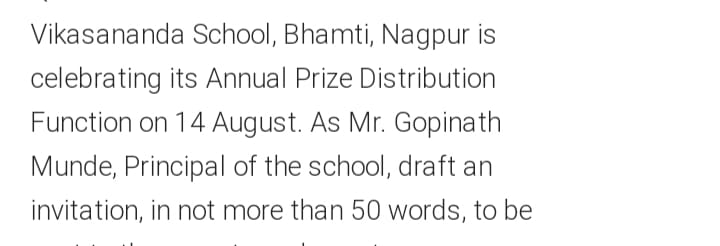 Q.2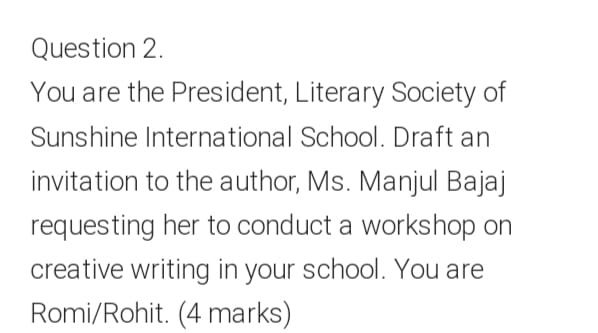 